Бланк программы «Приведи друга»Комментарий УПиАП: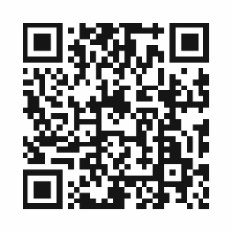 Управление подбора и адаптации персонала:8(812)-326-75-51Информацию об актуальных вакансиях можно найти на сайте http://www.power-m.ru/career/vacancies/ ФИО кандидатаКонтакты кандидата (телефон, e-mail)Профессия/должность кандидатаВакансия, на которую следует рассмотреть кандидатаФИО и табельный номер рекомендателяНомер телефона рекомендателяДолжность рекомендателяПодписывая данный документ, яПодписывая данный документ, яПодписывая данный документ, я(фамилия, имя, отчество кандидата)(фамилия, имя, отчество кандидата)(фамилия, имя, отчество кандидата)(фамилия, имя, отчество кандидата)(фамилия, имя, отчество кандидата)(номер, серия основного документа, удостоверяющего личность, сведения о дате выдачи указанного документа(номер, серия основного документа, удостоверяющего личность, сведения о дате выдачи указанного документа(номер, серия основного документа, удостоверяющего личность, сведения о дате выдачи указанного документа(номер, серия основного документа, удостоверяющего личность, сведения о дате выдачи указанного документа(номер, серия основного документа, удостоверяющего личность, сведения о дате выдачи указанного документа(номер, серия основного документа, удостоверяющего личность, сведения о дате выдачи указанного документа(номер, серия основного документа, удостоверяющего личность, сведения о дате выдачи указанного документа(номер, серия основного документа, удостоверяющего личность, сведения о дате выдачи указанного документаи выдавшем его органе; адрес регистрации)и выдавшем его органе; адрес регистрации)и выдавшем его органе; адрес регистрации)и выдавшем его органе; адрес регистрации)и выдавшем его органе; адрес регистрации)и выдавшем его органе; адрес регистрации)и выдавшем его органе; адрес регистрации)и выдавшем его органе; адрес регистрации)даю свое согласие АО «Силовые машины», юридический адрес Санкт-Петербург, ул. Ватутина, д.3, лит. А, на обработку следующих персональных данных: фамилия, имя, отчество, дата рождения, номер телефона, электронный адрес, профессия.Согласие дано на осуществление следующих действий: сбор, запись, систематизация, накопление, хранение, уточнение (обновление, изменение), извлечение, использование, передачу, обезличивание, блокирование, удаление, уничтожение персональных данных на бумажных и электронных носителях АО «Силовые машины» с целью возможности рассмотрения в качестве кандидата на вакантные должности и анализа квалификации на соответствие требованиям вакантным должностям в Обществе. Данное согласие действует 5 (пять) лет и может быть отозвано в установленном законом порядке.даю свое согласие АО «Силовые машины», юридический адрес Санкт-Петербург, ул. Ватутина, д.3, лит. А, на обработку следующих персональных данных: фамилия, имя, отчество, дата рождения, номер телефона, электронный адрес, профессия.Согласие дано на осуществление следующих действий: сбор, запись, систематизация, накопление, хранение, уточнение (обновление, изменение), извлечение, использование, передачу, обезличивание, блокирование, удаление, уничтожение персональных данных на бумажных и электронных носителях АО «Силовые машины» с целью возможности рассмотрения в качестве кандидата на вакантные должности и анализа квалификации на соответствие требованиям вакантным должностям в Обществе. Данное согласие действует 5 (пять) лет и может быть отозвано в установленном законом порядке.даю свое согласие АО «Силовые машины», юридический адрес Санкт-Петербург, ул. Ватутина, д.3, лит. А, на обработку следующих персональных данных: фамилия, имя, отчество, дата рождения, номер телефона, электронный адрес, профессия.Согласие дано на осуществление следующих действий: сбор, запись, систематизация, накопление, хранение, уточнение (обновление, изменение), извлечение, использование, передачу, обезличивание, блокирование, удаление, уничтожение персональных данных на бумажных и электронных носителях АО «Силовые машины» с целью возможности рассмотрения в качестве кандидата на вакантные должности и анализа квалификации на соответствие требованиям вакантным должностям в Обществе. Данное согласие действует 5 (пять) лет и может быть отозвано в установленном законом порядке.даю свое согласие АО «Силовые машины», юридический адрес Санкт-Петербург, ул. Ватутина, д.3, лит. А, на обработку следующих персональных данных: фамилия, имя, отчество, дата рождения, номер телефона, электронный адрес, профессия.Согласие дано на осуществление следующих действий: сбор, запись, систематизация, накопление, хранение, уточнение (обновление, изменение), извлечение, использование, передачу, обезличивание, блокирование, удаление, уничтожение персональных данных на бумажных и электронных носителях АО «Силовые машины» с целью возможности рассмотрения в качестве кандидата на вакантные должности и анализа квалификации на соответствие требованиям вакантным должностям в Обществе. Данное согласие действует 5 (пять) лет и может быть отозвано в установленном законом порядке.даю свое согласие АО «Силовые машины», юридический адрес Санкт-Петербург, ул. Ватутина, д.3, лит. А, на обработку следующих персональных данных: фамилия, имя, отчество, дата рождения, номер телефона, электронный адрес, профессия.Согласие дано на осуществление следующих действий: сбор, запись, систематизация, накопление, хранение, уточнение (обновление, изменение), извлечение, использование, передачу, обезличивание, блокирование, удаление, уничтожение персональных данных на бумажных и электронных носителях АО «Силовые машины» с целью возможности рассмотрения в качестве кандидата на вакантные должности и анализа квалификации на соответствие требованиям вакантным должностям в Обществе. Данное согласие действует 5 (пять) лет и может быть отозвано в установленном законом порядке.даю свое согласие АО «Силовые машины», юридический адрес Санкт-Петербург, ул. Ватутина, д.3, лит. А, на обработку следующих персональных данных: фамилия, имя, отчество, дата рождения, номер телефона, электронный адрес, профессия.Согласие дано на осуществление следующих действий: сбор, запись, систематизация, накопление, хранение, уточнение (обновление, изменение), извлечение, использование, передачу, обезличивание, блокирование, удаление, уничтожение персональных данных на бумажных и электронных носителях АО «Силовые машины» с целью возможности рассмотрения в качестве кандидата на вакантные должности и анализа квалификации на соответствие требованиям вакантным должностям в Обществе. Данное согласие действует 5 (пять) лет и может быть отозвано в установленном законом порядке.даю свое согласие АО «Силовые машины», юридический адрес Санкт-Петербург, ул. Ватутина, д.3, лит. А, на обработку следующих персональных данных: фамилия, имя, отчество, дата рождения, номер телефона, электронный адрес, профессия.Согласие дано на осуществление следующих действий: сбор, запись, систематизация, накопление, хранение, уточнение (обновление, изменение), извлечение, использование, передачу, обезличивание, блокирование, удаление, уничтожение персональных данных на бумажных и электронных носителях АО «Силовые машины» с целью возможности рассмотрения в качестве кандидата на вакантные должности и анализа квалификации на соответствие требованиям вакантным должностям в Обществе. Данное согласие действует 5 (пять) лет и может быть отозвано в установленном законом порядке.даю свое согласие АО «Силовые машины», юридический адрес Санкт-Петербург, ул. Ватутина, д.3, лит. А, на обработку следующих персональных данных: фамилия, имя, отчество, дата рождения, номер телефона, электронный адрес, профессия.Согласие дано на осуществление следующих действий: сбор, запись, систематизация, накопление, хранение, уточнение (обновление, изменение), извлечение, использование, передачу, обезличивание, блокирование, удаление, уничтожение персональных данных на бумажных и электронных носителях АО «Силовые машины» с целью возможности рассмотрения в качестве кандидата на вакантные должности и анализа квалификации на соответствие требованиям вакантным должностям в Обществе. Данное согласие действует 5 (пять) лет и может быть отозвано в установленном законом порядке.«       »         2023 г.(подпись)(расшифровка)(расшифровка)(дата подписания бланка)Кандидат есть в БД (рассматривался ранее)ПремияКандидата нет в БД (ранее не рассматривался)Сувенирная продукция«       »2023г.(подпись)(расшифровка)(дата принятия бланка в УПиАП)